Примеры педагогических ситуаций.Учитель приглашает к доске ученика, просит повернуться лицом к классу, а сам, стоя слева от ученика, задает ему вопросы. Мифологически предполагается, что класс всячески заинтересован в том, чтобы слушать ответ ученика. Далее ученик у доски начинает метаться с точки зрения этикета отвечать тому, кто задает вопросы, и смотреть в глаза всему классу.«Вы знаете, - говорит учительница, - у меня просто не хватает сил дотянуть до конца пятый и шестой уроки. Я так выматываюсь, что приходится задавать учащимся самостоятельную работу или никчемное переписывание, и хотя мне стыдно от этого, но что делать, я просто не знаю».Я пятый год работаю в школе. В школе работает и моя жена. В 10 «А» классе вот уже полгода ученица Лиза К. отказывается отвечать на уроке и выполнять любые задания, которые я специально для нее готовлю. По другим предметам у нее все в порядке. Когда прихожу к ней домой, поговорить с ней и ее родителями, она демонстративно встает и уходит, несмотря на протесты родителей. Жена считает, что девочка влюблена в меня, но мне от этого не легче, тем более, что на меня многие старшеклассницы стали смотреть «как-то странно».Всякая попытка учительницы, преподающей историю в 5-7 классах, добиться, чтобы ученики слушали объяснение, выполняли задания, реагировали на выставляемые ею оценки, ни к чему не приводит. Учительница перечитала гору литературы, советовалась со всеми, с кем только можно, в том числе со школьным психологом, но изменить ничего не даётся. Учительница посетила множество уроков у корифеев, но понять, почему и как им удаётся увлечь детей, найти с ними контакт, её так и не удалось.Ученик 9-го класса Слава К. рассказал учительнице страшную тайну, взяв с неё честное слово, что она никогда никому и никому не расскажет о том, что она от него услышала. Речь шла об очень серьёзном уголовном преступлении, а также о том, что криминальная группа заставляет подростка идти по этому пути дальше. Ученик заверил, что если она предпримет какие-то неосторожные движения, её попросту убьют. Учительница в ужасе.Учительница вывезла восьмиклассников за город, в лес. Сначала ребята бегали, кричали, бросались шишками и ветками, потом сели, положив головы на рюкзаки и сумки и замолчали. Делать что-либо, двигаться, говорить им уже не хотелось. Вернувшись, они жаловались на скуку и бесполезно потерянное время. Что нужно было делать, чтобы расшевелить их, чем заинтересовать?Учителя долго готовили совместно с ученическим активом предметный вечер по литературе, но на этот вечер никто из учащихся не явился, несмотря на объявления, выданные каждому приглашения, привлекательную тему вечера.В школе появился учитель, который раз в неделю ведёт какой-то спецкурс без оценок. Уроки у него проходят весело, раскованно, дети получают удовольствие, домашние задания делать не надо. В школе только и разговоров, что об этом учителе. Дети от него без ума, все остальные учителя поблекли и потеряли свой авторитет. Ученики ставят методы этого преподавателя в пример и пренебрежительно относятся к выполнению домашних заданий по другим предметам.Восьмиклассники договорились игнорировать классные часы и вместо этого собираются почти всем классом у кого-нибудь дома и по специальной договорённости, подготовившись заранее, ведут разговоры о всяких интересных делах, событиях, открытиях, а потом пьют чай, кофе, фанту, колу и танцуют. Своего классного руководителя они на эти пиры не приглашают, но родители раскали об этом учителю, и он задумался…У ребёнка средние способности, но семья задалась целью сделать из него вундеркинда. Весь день его расписан по минутам, мать, отец, бабушка и дедушка определили его в разные кружки и секции. Уроки заставляют его делать по 5-6 часов в день, ругают за всякую промашку. Летом на даче ребёнок должен читать внепрограммную классику, слушать часами серьёзную музыку, учить стихи великих поэтов, когда приходят гости, мальчик должен показывать им свои таланты.Учитель где-то раскопал анкету со следующими вопросами:- Кем бы ты хотел быть? Большинство учащихся 9-го класса ответили: «Не знаю».-Что главное в жизни? – «Деньги»Зачем нужно учиться? – «Чтобы не приставали родители».Ответы учащихся поразили учителя, и он решил, что надо что-то делать Но что?Девочка влюбилась в одноклассника, он вроде бы поначалу ответил ей взаимностью, но потом стал самоутверждаться за её счёт, издеваясь и потешаясь над нею.Учитель испробовал все способы затушить искру любопытства у одного любознательного мальчика: и родителей вызывал, и к директору водил, а он знай себе на каждом уроке сидит с поднятой рукой и норовит такие вопросы задать, ответов на которые нет в школьном учебнике.Учитель выяснил, что у учеников 10-го класса еженедельно проводится в среднем 3 зачёта, 2 контрольные работы, 3 устных опроса на человека. Ученики также должны законспектировать или выучить 150 страниц самых разнообразных заданий в неделю. Учитель решил исправить ситуацию. Чем закончилась эта исория, попробуйте предположить.В октябре в 9 «Б» классе классный журнал был подменён другим, в который кто-то вписал все тексты, изменив только оценки учащихся странным образом: все оценки занижены на 1-2 балла. Если ребенка лишить радости, веры в себя, то трудно надеяться на его светлое будущее. «Педагогика – это наука о творчестве воспитания»,- писал С.Соловейчик.
Роль ситуации успеха в учебной деятельности
В последние годы словосочетание «ситуация успеха» стало обычным для педагогов. Никто не спорит, что именно позитивные эмоции становятся для ребенка важнейшим стимулом в учебной деятельности. Но иногда мы забываем о том, что в педагогике вроде бы и нет единого рецепта или правила, как же создать такую ситуацию. Ведь создавать ее нужно на основе индивидуального подхода, взвешено, с учетом многих факторов.
Дети могут простить многое, но не безразличие со стороны педагога. По результатам опросов, дети у таких педагогов ведут себя так, как будто урок принадлежит только им, а не целому классу. Как же достичь такого успеха? Иногда это – «Искра Божья», чаще всего – мастерство, доведенное до искусства.
Психолого-педагогический механизм ситуации успеха.
Следует различать понятия «успех» и «ситуация успеха»
Ситуация – это объединение условий, которые создают успех.
Успех –результат воздействия этой ситуации.
Именно учитель может создать ситуацию. Следует иметь ввиду: 
• одноразовое переживание успеха может коренным образом изменить психологическое состояние и самочувствие ребенка,
• может стать пусковым механизмом дальнейшего развития ребенка как личности,
• даст возможность почувствовать веру в собственные силы,
• появляется желание достичь лучших результатов,
• возникает чувство внутреннего благополучия, которое влияет на отношение к окружающему миру и людям.
На первый взгляд кажется, что учитель, создав несколько раз такие ситуации, достигает главного - мотивирует интерес к предмету, познавательную активность. Но есть и вторая сторона этого процесса – постоянная успешность может сформировать безразличие, пагубно влиять на волевые качества ребенка: он уже не в состоянии преодолевать препятствия, теряется в трудных ситуациях и у него доминирует мотив «избегание неудач». Почему же возникает такой парадокс?
Во- первых, успех, доставшийся ценою незначительных усилий, может привести к переоценке или завышенной самооценке своих возможностей.
Во-вторых, вовремя переживания какой-то сильной эмоции обязательно следует релаксация. Именно в этот период нельзя предлагать ребенку следующее, более сложное задание. Эта деятельность будет меньше успешной, чем предыдущая. Нужен определенный период отдыха.
В- третьих, переживаний успеха может поблекнуть, если результат (важный, значимый для учащегося) не будет адекватно оценен другими.
В – четвертых, эмоция успеха не станет сильным переживанием, если результаты незначительны для ребенка (сдать реферат).
Снижая значимость успеха (в сравнении: музыка – 12 б и литература – 6 б.), взрослые воздействуют отрицательно на формирования отношения к предметам, а значит и на отношение к учебному процессу. Поэтому важно знать особенности индивидуальные каждого ребенка в классе, где вы преподаете. Ребят нужно подбадривать, если желаемый результат недостижим от природы или физического состояния и умственного развития ребенка. Для этого есть комментирование результата деятельности этого ребенка( отметить лучшее).
Цепочка действий для создания ситуации успеха:
• установка на деятельность (эмоциональная подготовка, проба, напоминание – мотивационный этап,
• обеспечение деятельности (создание условий для успешного решения задания) – организационный этап,
• сравнение полученных результатов с ожиданиями учащегося – результативный этап.
Создание ситуации успеха на мотивационном уровне.
Исследования психологов показали, что уровень усвоения ребенком знаний напрямую зависит от уровня формирования и мотивации обучения. Нам всем известен тезис о том, работа учителя на уроке без мотивации учащихся и их личностных обстоятельств – равноценна работе в пустом кабинете. Таким образом, перед каждым учителем стоит задача формирования установки у учеников на успешное выполнение задания, на чувство сотворчества и сопричастности к действию, преодоление трудностей, которые могут возникнуть на пути или в процессе действия. Иначе говоря, учитель обязан формировать мотив достижений ученика.
Может возникнуть ситуация неадекватная вашей установке, например: кто-то уже выполнял подобное и может быстро справиться с работой, а кто-то с трудом разбирается с поставленной задачей. В таком случае идет негативный настрой от непонимания и нежелания преодолевать трудности, то есть в конечном результате ребенок ждет уже известный отрицательный результат. Согласитесь, учителю удобно работать с теми, кто справится с заданием быстрее и качественнее. Тогда возникает вопрос: а что делать с другими? Совет прост: следует учитывать эмоциональный настрой, нарисовать перспективу успешного выполнения, связать с тем примером, который бы свидетельствовал об успешном выполнении заданий в прошлые разы. Иногда нужно нейтрализовать неудачу и нежелание учащегося, даже воспоминания о них, а затем создать перспективу для новых поисков условия выполнения поставленной задачи. Можно подчеркнуть значимость усилий ученика, дать дополнительные задания индивидуальной работы по этой теме. После консультаций найти возможность похвалить ученика и усложнить задание.
Учитель может предложить разные мотивы достижения:
• желание решать самостоятельно интересные задачи,
• завоевать авторитет у своих товарищей,
• стать лидером,
• рассматривать свою деятельность с точки зрения ее полезности для себя в будущем и полезности другим людям,
• установить новые контакты с теми, кто с легкостью решает подобные задачи.
На этапе мотивации учебной деятельности учитель, опираясь на эмоциональную память учащихся, организовывает ситуации с целью актуализации или нейтрализации эмоций для дальнейшей деятельности. Именно этот этап называют психологическим. Здесь полезным будет использование психолого-педагогических приемов:
1. Эффект Розенталя или эффект навеевания: Ты это сможешь, тебе это обязательно удастся. Если педагог будет убеждать ученика и на первых порах поддержит его (отследит, проконтролирует), то успех обязательно придет.
2. Прием «Эмоциональное поглаживание» - констатация любого даже малого успеха ребенка, который даст силу поверить в возможность получить положительный результат, вера в себя и свои силы, открытость учителя для доверия и сопричастности к успеху.
3. Прием «Анонсирование» - репетиция будущего действия, создающая психологическое настроение уверенности. Это дополнительные задания (по аналогии) для класса и индивидуальные для отдельных учащихся. Желательно оглашать заранее вопросы для самостоятельной работы и называть фамилии учащихся, которых учитель хочет опросить по теме, отдельных параграфам. Можно провести пробную контрольную работу.
4. Прием «Равняйсь!» содержит такие шаги:
• Психологическая атака;
• Эмоциональное блокирование;
• Выбор главного направления;
• Выбор равных возможностей;
• Неожиданное сравнение;
• Стабилизация.
Этот прием заключается в том, чтобы учитель блокирован допущения о неудаче в одной отрасли деятельности ученика, отвлекалось его внимание от очередного неуспеха, учитель обязан найти тот вид деятельности, который ученику по силам и он сможет реализовать себя успешно, тем самым обеспечив себе успех.
Создание ситуации успеха на организационном этапе.
Задача учителя – заинтересовать познавательным процессом учащегося.
На этом этапе многие дети переживают психологический стресс, отражается он во внутреннем конфликте: ЗАДАНИЕ ВЫПОЛНИТЬ НУЖНО, НО НЕ ХВАТАЕТ ЗНАНИЙ. Тут особенно важна помощь учителя – правильно включиться в работу, преодолеть страх или утомление, стимулировать деятельность. У детей, которые требуют организационного контроля, учитель обязан контролировать начало и завершение работы, интеллектуально и эмоционально поддерживая ребенка.
Ученикам, требующим помощи в процессе выполнения работы, необходимо одобрение отдельных элементов процесса, их поэтапное выполнение только стимулируется.
Ученикам, которые самостоятельно прекрасно справляются с работой нужно обеспечить право выбора задания повышенной сложности.
Конкретные обстоятельства обусловят выбор тех или иных приемов для создания ситуации успеха. К ним могут относиться и такие приемы, как:
• Эмоциональное снятие напряжения, 
• Смена видов деятельности, 
• «скорая помощь»,
• Подсказка,
• Помощь зала,
• Подглядывание в учебник (на счет учителя)
Виды ситуации успеха. Методика их реализации
1. Прием «Даю шанс» Заранее подготовленная ситуация, в которой ученик неожиданно для себя может открыть свои возможности.
2. Прием «Следуй за нами» Диагностика интеллектуального фона коллектива, выбор спонсора знаний, фиксация результатов и его оценка.
3. Прием «Эмоциональный всплеск» Полезен тем ученикам, которые эмоционально реагируют на похвалу и критику. Задача учителя – высвободить энергию, перенаправить ее в цепочку действий своим добрым словом поддержки.
4. Прием «Навеивание» Прием построен на точном расчете – выбор источника интеллектуального возбуждения:
Реализованная или неожиданная радость ученика; поддержка педагога; создание ситуации соревновательности; новые стимулы для саморазвития каждого.
5. Прием «Эарика» Прием создания условий, при которых ученик, выполняя задание, неожиданно открывает свои возможности, неизвестные ему до этого. Задача учителя – увидеть это, поддержать ученика и поставить перед ним новую цель, оговорив алгоритм действий с учащимся для достижений успеха. Скрытно.
6. Прием «Специальная ошибка» Использовать с учетом возраста и личностных характеристик ребенка. Обязательно использовать знакомый или ранее изученный материал.
Помните! У каждого ребенка есть задатки, которые можно развить в способности. Увидьте их, развивайте – это главное дело педагогаПриемы педагогической техники для учебного успехаученика на уроках географииЭпиграф: «Незнающие пусть научатся, а знающие вспомнят еще раз»(античный афоризм)Приемы педагогической техники – своеобразная сеть. Они поддерживают друг друга, складываясь в нечто целое, в систему. И вся гамма конкретных приемов основывается на пяти основных принципах.1. Принцип свободы выбора:Существует огромное количество ценностей в этой жизни. Но среди них есть одна безоговорочная для каждого человека – свобода! Никто из нас не любит навязанные действия, чужие решения, отсутствие выбора. Особенно этого не любят дети.Вывод: в любом обучающем или управляющем действии предоставляется ученику право выбора. Но с одним важным условием – право выбора уравновешивается осознанной ответственностью за свой выбор.Пример: ученикам задается дифференцированное домашнее задание. Учащийся сам выбирает, какой уровень сложности выбрать для себя.2. Принцип открытости.«Я знаю, что я ничего не знаю», - говорил мудрый грек. Границы познания наук не существуют – учиться нужно на протяжении всей жизни.Вывод: «Ключом ко всей науке является вопросительный знак», - О. Бальзак. Необходимо не только давать знания, но и показывать их «границы», сталкивать ученика с проблемами, решения которых лежат за пределами изучаемого курса.Леонардо да Винчи говорил: «Природа так обо всем позаботилась, что повсюду ты находишь, чему учиться».Пример: сделать уроки проблемными, с помощью «приемов удивления» вызвать неподдельный интерес учащихся к теме.3. Принцип деятельности.Бернард Шоу утверждал: «Единственный путь, ведущий к знанию, - это деятельность». «Ум заключается не только в знании, но и в умении прилагать знания на деле», - говорил Аристотель.Вывод: действительно, чтобы знания становились инструментом, ученик должен с ним работать.Пример: на каждом уроке ученик должен заниматься конкретной деятельностью, получать реальный результат своей деятельности, потому что только через осознанную деятельность человек учится чему-либо.4. Принцип обратной связи.Чем более развита система – техническая, экономическая, социальная или педагогическая, тем больше механизмов обратной связи в ней. Успешный урок тоже. Только учитель в ходе урока отслеживает настроение учеников, степень их заинтересованности, уровень понимания, но зато у него есть набор приемов, позволяющих четко сориентироваться в обстановке.Вывод: регулярно контролировать процесс обучения с помощью развитой системы приемов обратной связи.Пример: использовать на уроке все возможные приемы педагогической техники для максимальной реализации принципа обратной связи.5. Принцип идеальности (высокого КПД).Существуют понятия – принцип удовольствия, принцип рентабельности, принцип повышения КПД (коэффициента полезного действия). Суть всех принципов едина. Любое наше действие характеризуется не только получаемой от него пользой, но и затратами – затратами сил, нервов, времени… идеальность действия (или КПД) тем выше, чем меньше затраты. В педагогике наш идеал – чтобы учитель не уставал, не вырабатывался при самой высокой эффективности своего труда. Кажется, что наш идеал недостижим, но стремиться к нему полезно самому учителю.Вывод: максимально использовать возможности, знания, интересы самих учащихся с целью повышения результативности и уменьшения затрат в процессе образования.Пример: чем больше активность, самоорганизация учеников, тем выше идеальность обучающего и управляющего действия. Если грамотно согласовать содержание и формы обучения с интересами школьников, то они тогда сами будут стремиться узнать, а что же дальше? Если согласовать темп, ритм и сложность обучения с возможностями учеников – они почувствуют успешность и сами захотят ее закрепить. А если принцип предполагает активное вовлечение учеников в управление коллективом, тогда они сами обучают друг друга.Приемы педагогической техники можно систематизировать в зависимости от этапов урока.ПРИЕМЫ, ИСПОЛЬЗУЕМЫЕ ДО НАЧАЛА УРОКА ИЛИ В НАЧАЛЕ УРОКА:Перед началом урока можно использовать прием «Защитный лист» (чаще всего используется в старших классах). Перед каждым уроком на столе лежит этот ЛИСТ, куда каждый ученик без объяснения причины может вписать свою фамилию и быть уверенным, что его сегодня не спросят.Зато, подшивая эти ЛИСТЫ, учитель держит ситуацию под контролем. Этот прием позволяет переложить ответственность за процесс обучения на самих учеников. Иногда набирается материал для индивидуальной беседы с подростком, его родителями и коллегами. Отмечается каждый успех ученика. Главная цель оценки – стимулировать познание. Детям нужен Успех. Степень успешности во многом определяет наше отношение к миру, самочувствие, желание работать, узнавать новое.В некоторых случаях используется прием «Кредит доверия», то есть ставятся оценки «в кредит». Я думаю, что многие учителя ставили оценки авансом. Это шанс для ученика проявить себя и доказать свою состоятельность. А для учителя важно дать понять ученику, что в него верят, что есть все возможности для достижения успеха, необходимо только что-то сделать по-другому, стараться чуть больше.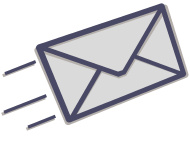 Существует еще один очень интересный прием «Образовательная стратегия». Учитель говорит в начале урока:- Что ты делал, чтобы выполнить эту работу на «5»?- Расскажи, как ты готовился к тесту, что позволило тебе написать его хорошо?Подобные рассказы помогают делиться успешным ученикам своими стратегиями. Дети учат себя сами.Прием «Доволен-недоволен».Учитель говорит детям:- Сядьте те, кто доволен своей домашней работой.А тем, кто остался стоять:- А что тебя огорчило? Чем ты недоволен?Учитель радуется и огорчается вместе с ребятами.1 ЭТАП АКТУАЛИЗАЦИИ И ЦЕЛЕПОЛАГАНИЯ:При актуализации изучаемого материала создаются условия для появления мотива к изучению нового, для приобретения учащимися средств познания и исследования объекта.«Ты можешь стать умнее 3 путями: путём опыта – самый горький, путём подражания – самый лёгкий, путём размышления – самый благородный». (Древний китайский афоризм).Прием «Интеллектуальная разминка».Всегда нужен настрой на определенный вид деятельности. Для этого существует своя процедура «вход в урок» - можно начать с интеллектуальной разминки - два, три не слишком сложных вопроса на размышление.- Что лишнее (Земля, Марс, Луна, Венера);- Что пропущено – логическая цепочка (береза – растение; волк - …);- Какое слово скрывается (фотамсеар – атмосфера) и так далее.Таблички с понятиями и терминами вывешиваются на доске и ребятам задаются вопросы.Прием «Игра в случайность».Учитель вводит в урок элементы случайного выбора. Там, где правит бал случай, - там азарт. Пробуем и его поставить на службу. Для этого можно использовать игральные кости, жребий (бумажки), вынимать бочонки русского лото с номером учащегося в журнале. Объектом случайного выбора может стать решаемая задача у доски, тема повторения, тема доклада, вызываемый ученик с домашним заданием в тетради.Прием «Отсроченная реакция».Никаких выкриков с мест. Высокий темп работы допустим, но чаще он способствует «забиванию» самыми энергичными и активными детьми всех остальных. Детям толковым, но обладающим медленной реакцией, приходится поневоле занимать пассивную позицию. Поэтому задается вопрос и включается таймер на 10 – 30 секунд.Прием «Настроение».Необычное начало урока – музыка, показ слайдов с изображением растений, животных по теме или видеофрагмент создают положительный настрой на урок и дальнейший поиск информации.А сейчас давайте поиграем. «Зашифрованная фраза» - это следующий прием.Задание: в этом тексте «спряталось изречение древнегреческого философа и ученого Аристотеля, жившего в 384 – 322 г. г. до н. э. Необходимо найти способ чтения фразы и восстановить ее первоначальный вид.ПQRONIЗWVHLDAFSHQYИRVE (способ: убрать все латинские буквы,HNIAWRЧIYИJHDSARIESVTQNCIVЯ оставив в тексте только русские буквы)CID УVSДJRИRIВRЛDEWFHYGИLЯ.Здесь написано: «Познание начинается с удивления».Хорошо известно, что ничто так не привлекает внимание, не стимулирует работу ума, как удивительное. Луи де Бройль говорил: «Знания – дети удивления и любопытства». Дорогие учителя, удивляйте своих учеников!Биология, география и химия – это те науки, где всегда можно найти удивительное в мире природы и человека.Прием «Удивляй!».Учитель находит такой угол зрения, при котором даже обыденное становится удивительным.Можно заставить сразу в начале урока ребят удивиться.Природоведение 5 класс, тема «Гидросфера».- Однажды, говорю я, - в одной африканской школе ребятам читали рассказ об удивительной стране, в которой люди ходят по воде! И самое интересное, что это был правдивый рассказ! А теперь посмотрите в окно! Разве мы с вами не ходим по воде? (Дело происходит зимой, за окном снег). Мы так привыкли к воде, что не замечаем, а часто не знаем ее удивительных свойств.Иногда удивительное не просто привлекает внимание «здесь и сейчас», но и удерживает интерес в течение длительного отрезка времени. Добиться этого помогает следующий прием.Прием «Отсроченная отгадка».В начале урока учитель дает загадку (удивительный факт), отгадка к которой (ключик для понимания) будет на уроке при работе над новым материалом. Или загадка (удивительный факт) дается в конце урока, чтобы начать с нее следующее занятие.Ребятам очень нравится прием «А знаете ли вы что…»Учащимся предлагается подобрать интересную информацию по определенной теме урока, либо одного из предстоящих уроков. Подобранный занимательный материал по желанию учащегося можно оформить в виде презентации, буклета, книжки-раскладушки, иллюстрируя картинками, фотографиями.Прием «Привлекательная цель».Перед учениками ставится простая, понятная и заманчивая цель, стремясь к достижению которой, выполняется и та цель, которую планирует учитель.Прием «Ручеек».После того, как сформулирована тема урока, учащимся предлагается по очереди высказать, что они уже знают по этой теме.Получить полный текстПрием «Ассоциативное солнышко».На доске учитель записывает ключевое слово изучаемой темы и вокруг в виде лучей – ассоциации, которые вызывает это слово у каждого учащегося.2 ЭТАП ИЗУЧЕНИЯ НОВОГО МАТЕРИАЛА,ЭТАП ПЕРВИЧНОГО ЗАКРЕПЛЕНИЯ ИЗУЧЕННОГО МАТЕРИАЛА:Прием « Я утверждаю, что…».Цифровой диктант в устной форме («Я утверждаю, что…), учащиеся сигнализируют учителю о своем согласии или несогласии с помощью сигнальных карточек, корректируя свой ответ.Прием «Получи бонус».В ходе урока любого типа ученик принимает участие в разного вида работе: опросе, ответ у доски, работа консультантом, ответ по Д/З и т. д. За каждый вид деятельности получает бонус – цветной жетончик (цвет имеет свой балл). В конце урока можно посчитать свои бонусы и сравнить свою работу с работой товарищей – получить оценку. Этот прием развивает дух здорового соперничества и стремление активно работать на уроке, самосовершенствоваться.Можно использовать как фрагмент урока или на протяжении всего урока. Хорошо зарекомендовал себя на открытых уроках.Прием «Один ум – хорошо, а два – лучше».Работа по решению проблемных ситуаций или нахождению ответов на проблемные вопросы ведется в парах. (Кроме учебной мотивации это позволяет развить еще и социальную мотивацию).Прием «Опиши меня…».Найти в учебнике то место, где описывается объект, процесс, явление, представленные визуально: на картинке, в видеофрагменте или в презентации, или объект, рассматриваемый под микроскопом.Прием «Паутина».Восстановить текст из перепутанных неполных фрагментов, данных в виде предложений или словосочетаний на одной или разных карточках.Прием «Забей гол!» или «Установи соответствие»Предлагается две стопки карточек, в одной стопки термины, в другой их функции, или характеристика и т. д.Необходимо выполнить задание на скорость: каждый мяч (термины) должен попасть в свои ворота (функции или характеристика).Биология 8 класс, тема «Ткани»Название мячей: Название ворот:Мышечная РаздражимостьСоединительная СократимостьНервная ЗащитаЭпителиальная ОпораПрием «Практичность теории».Введение в теорию учитель осуществляет через практическую задачу, полезность решения которой очевидная ученикам.География 7 класс, тема «Центры происхождения».Задание: составить меню на один день из продуктов, полученных на основе растений одного центра происхождения (например, Абиссинский центр происхождения), оформить на странице формата А4.Прием «Лови ошибку!»Ребята ищут ошибку группой, спорят, совещаются. Придя к определенному мнению, группа выбирает спикера. Спикер передает результаты учителю или оглашает задание и результат его решения перед всем классом.Чтобы обсуждение не затянулось, заранее определите для него время.Конечно, данные примеры не исчерпывают всех вариантов применения приема. Группы могут получать разборы задач или примеров со смысловыми ошибками, тексты с ошибками, чертежи или рисунки с ошибками…География 7, 8 классы, тема «Моря и океаны».Гипотеза: моря становятся со временем все более пресными. Обоснование6 во-первых, свои пресные воды приносят в моря впадающие реки; во-вторых, дожди тоже добавляют пресной воды; в-третьих, морская соль постепенно выпадает на дно. Именно этим объясняется, что моря и озера сегодня имеют разную соленость. Когда-то соленость всех водоемов была одинакова, но разное количество и величина впадающих рек, разные погодные условия внесли свои поправки. Поэтому сегодня встречаются как очень соленые водоемы, так и пресные. Попробуйте подтвердить или опровергнуть эту гипотезу. Каким научным экспериментом это можно сделать?Гипотеза выдвинута с единственной целью – тренировать ум учеников. При этом специально «забыто» то, что испаряется тоже только чистая пресная вода, что способствует увеличению солености водоемов.Прием «Синквейн».Я думаю, что почти все встречались и применяли в своей практике такой прием, как «Синквейн». Строгие правила составления синквейна заставляют анализировать и четко формулировать свои мысли, использовать емкие понятия, учат обобщать, выделять главное.По сути, синквейн – это упражнение, замаскированное под свободное творчество и заставляющее размышлять на заданную тему. К тому же, упражнение интересное и увлекательное.Классический синквейн – это пятистрочие, составленное по определенным правилам:1. Первая строка содержит одно слово из любого количества слогов – термин, фамилия, понятие.2. Вторая строка содержит два слова – определения предмета, темы стихотворения.3. Третья строка содержит три глагола, определяющие деятельность, функции «героя» синквейна.4. Четвертая строка содержит предложение из 4-х слов, раскрывающих смысл главного слова синквейна.5. Последняя строка – одно слово, определяющее эмоцию автора по отношению к главному слову синквейна.